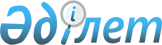 Об определении сроков предоставления заявки на включение в список получателей субсидий и оптимальных сроков сева
					
			Утративший силу
			
			
		
					Постановление акимата Карабалыкского района Костанайской области от 2 мая 2013 года № 118. Зарегистрировано Департаментом юстиции Костанайской области 16 мая 2013 года № 4130. Утратило силу постановлением акимата Карабалыкского района Костанайской области от 30 июня 2014 года № 256

      Сноска. Утратило силу постановлением акимата Карабалыкского района Костанайской области от 30.06.2014 № 256 (вводится в действие со дня его первого официального опубликования).      В соответствии с пунктом 2 статьи 31 Закона Республики Казахстан от 23 января 2001 года "О местном государственном управлении и самоуправлении в Республике Казахстан", постановлением Правительства Республики Казахстан от 4 марта 2011 года № 221 "Об утверждении Правил субсидирования из местных бюджетов на повышение урожайности и качества продукции растениеводства", акимат Карабалыкского района ПОСТАНОВЛЯЕТ:



      1. Определить сроки предоставления заявки на включение в список получателей субсидий с 18 апреля по 9 июня 2013 года.



      2. Определить оптимальные сроки сева:

      1) яровые пшеница, овес с 15 мая по 31 мая;

      2) ячмень, просо с 20 мая по 5 июня;

      3) гречиха и зернобобовые культуры с 20 мая по 31 мая;

      4) зерновые с соблюдением зональных научно-обоснованных агротехнологий с 15 мая по 5 июня;

      5) масличные культуры с 18 мая по 30 мая;

      6) кормовые (однолетние, многолетние травы текущего года) с 15 мая по 10 июня;

      7) кукуруза и подсолнечник на силос с 15 мая по 31 мая;

      8) кормовые, многолетние бобовые травы первого, второго и третьего годов жизни (первый срок) с 1 мая по 31 мая, (второй срок) с 5 июля по 10 сентября;

      9) озимые зерновые с 25 августа по 10 сентября;

      10) овощебахчевые с 25 апреля по 10 июня;

      11) картофель с 10 по 31 мая;

      12) многолетние травы, посеянные для залужения сенокосных угодий (первый срок) с 1 мая по 31 мая, (второй срок) с 5 июля по 10 сентября.

      3. Контроль за исполнением настоящего постановления возложить на заместителя акима района Хакимжанова Б.А.

      4. Настоящее постановление вводится в действие после дня его первого официального опубликования и распространяется на отношения, возникшие с 18 апреля 2013 года.      Аким

      Карабалыкского района                      М. Сокитбаев
					© 2012. РГП на ПХВ «Институт законодательства и правовой информации Республики Казахстан» Министерства юстиции Республики Казахстан
				